Výstrahy od SHMÚ na 15.3.2014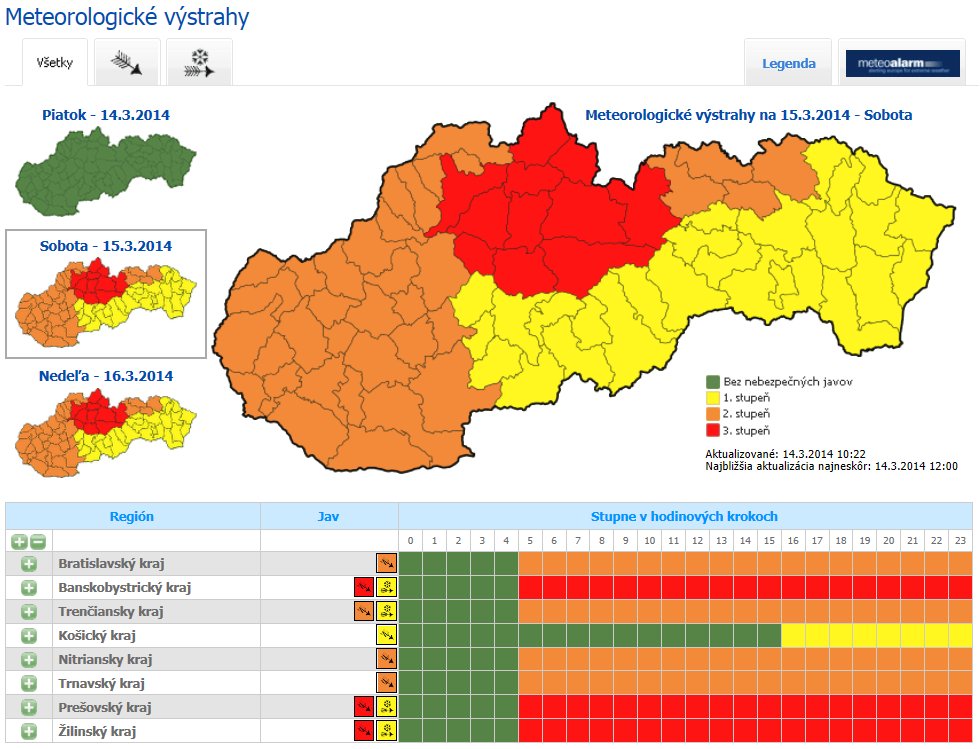 Jav: Vietor
Stupeň: 3. stupeň 
Trvanie javu: od 15.3.2014 05:00 do 17.3.2014 00:00Jav: Vietor
Stupeň: 2. stupeň 
Trvanie javu: od 15.3.2014 05:00 do 17.3.2014 00:00Jav: Vietor
Stupeň: 1. stupeň 
Trvanie javu: od 15.3.2014 09:00 do 17.3.2014 00:00Jav: Snehové jazyky a záveje
Stupeň: 1. stupeň 
Trvanie javu: od 15.3.2014 20:00 do 17.3.2014 00:00Viac informácií: http://www.shmu.sk/sk/?page=987&id=&d=1&jav=&roll=